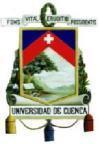 UNIVERSIDAD DE CUENCACONVOCATORIA A CONCURSO DE MÉRITOSFACULTAD DE FILOSOFÍA, LETRAS Y CIENCIAS DE LA EDUCACIÓNLa Señora Rectora de la Universidad de Cuenca, a través de la Dirección de Talento Humano, convoca al proceso de selección de personal de apoyo académico - Técnico Docente No Titular para la Facultad de Filosofía, Letras y Ciencias de la Educación de la Universidad de Cuenca, conforme el siguiente detalle:* Las remuneraciones dependerán del grado académico, considerando adicionalmente, en el caso de personal de apoyo académico la resolución UC-CU-RES-085-2021.Las inscripciones se recibirán en formato impreso en la Secretaría de la Facultad de Filosofía, Letras y Ciencias de la Educación, en el horario de 08h30 a 13h00 y de 15H00 a 18H00, hasta el 16 de marzo de 2023, y deberán presentar la siguiente documentación, de conformidad a las disposiciones contenidas en el “Procedimiento para Selección de Personal Académico y Personal de Apoyo Académico no Titular Ocasional” (UC-CU-RES-021-2022 reformado mediante resolución UC-CU-RES-013-2023) de la Universidad de Cuenca: a)	Solicitud firmada por el peticionario o por una persona que presente autorización por escrito con reconocimiento de firma notarial, dirigida al Rectorado de la Universidad, indicando el área o asignatura del proceso de selección, enumerando los documentos que acompaña y señalando domicilio y dirección de correo electrónico para las notificaciones;b)	 Constancia del registro de los títulos del Órgano Rector de la Política Pública de Educación Superior; yc)	 Copia de la cédula de identidad o pasaporte.Documentos para Calificación de Méritos: La puntuación y calificación de méritos se realizará de conformidad a lo dispuesto en el “Procedimiento para Selección de Personal Académico y Personal de Apoyo Académico no Titular Ocasional”, de la Universidad de Cuenca para lo cual el aspirante deberá presentar original o copia certificada de los documentos. Link de acceso a la normativa:  https://drive.google.com/drive/folders/1ktyRvOzBzI71WBRFibEywl5JFjF53H0a?usp=share_linkEl/la triunfador/a del concurso se sujetará a la dedicación, horario e inicio de actividades de acuerdo a las necesidades académicas planificadas por la Facultad.Las bases del concurso estarán disponibles en la página web de la Universidad de Cuenca: https://www.ucuenca.edu.ec/nosotros/administracion-central/direccion-de-talento-humano/concursosMayor información se proporcionará en la Secretaría de la Facultad de Filosofía, Letras y Ciencias de la Educación de la Universidad de Cuenca, ubicada en la Av. 12 de Abril y Av. Loja.Cuenca, 09 de marzo de 2023Eco. Verónica Abril CalleDIRECTORA DE TALENTO HUMANONoFACULTADCATEGORÍADEDICACIÓN:TC-40 HMT-20 HTP-≤ 20 HREQUISITOS ACADÉMICOS TÍTULOS: TERCER NIVEL y
CUARTO NIVEL: (MAESTRÍA o PHD AFÍN AL ÁREA DE CONOCIMIENTO)REQUISITOS ESPECÍFICOSACTIVIDADES ASIGNADAS POR EL H. CONSEJO DIRECTIVORMU*PARTIDA1Facultad de Filosofía Letras y Ciencias de la EducaciónTécnico Docente No Titular a Tiempo CompletoMT - 40 horasTERCER NIVEL: Ingeniero/a de Sistemas  Experiencia de mínimo 6 meses en diseño instruccional de material educativo y manejo de plataformas de educación en línea. 1.- Elaboración de actividades multimedia de apoyo a cursos virtuales 10 horas Soporte tecnológico sobre el uso de la plataforma. 10 horas 2.- Construcción de cursos virtuales en base al material generado por los docentes tutores. 10 horas 3.- Creación de actividades y configuración de evaluaciones en plataforma educativa. 10 horasTercer nivel RMU:$1000,00Maestría RMU:$ 1400,00Recursos provenientes preasignaciones2Facultad de Filosofía Letras y Ciencias de la EducaciónTécnico Docente No Titular a Tiempo CompletoMT - 40 horasTERCER NIVEL: Licenciado en producción audiovisual o afines.Experiencia de mínimo 6 meses en producción audiovisual y creación de material educativo multimedia. 1.- Producción y edición de videos educativos. 20 horas 2.- Asesoría y grabación de videos educativos con docentes diseñadores. 10 horas 3.- Construcción de cursos audiovisuales educativos para contextos de formación en línea y recursos digitales. 10 horasTercer nivel RMU:$1000,00Maestría RMU:$ 1400,00Recursos provenientes preasignaciones